INDICAÇÃO Nº 7433/2017Indica ao Poder Executivo Municipal que efetue serviços de revitalização da camada asfáltica, em cruzamento do Jardim Panambi.Excelentíssimo Senhor Prefeito Municipal, Nos termos do Art. 108 do Regimento Interno desta Casa de Leis, dirijo-me a Vossa Excelência para sugerir que, por intermédio do Setor competente, que efetue serviços de revitalização da camada asfáltica no cruzamento da Rua dos Gerânios, com a Rua das Palmas, Jardim Panambi. Justificativa:Trata-se de local de grande fluxo de veículos, o que agrava ainda mais a situação, pois, os buracos aumentam de forma gradativa e expõe usuários a acidentes.Plenário “Dr. Tancredo Neves”, em 22 de setembro de 2.017.Gustavo Bagnoli-vereador-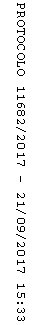 